                                                                                                      BATIKENT MESLEKİ VE TEKNİK ANADOLU LİSESİ  2023–2024 EĞİTİM ÖĞRETİM YILI TARİH GRUBU DERSLERİ (TARİH-9, TARİH-10  ,TARİH-11  , 12.SINIF T.C.İNKILÂP TARİHİ VE ATATÜRKÇÜLÜK)2.DÖNEM  I. VE II.ORTAK SINAV SENARYOLARI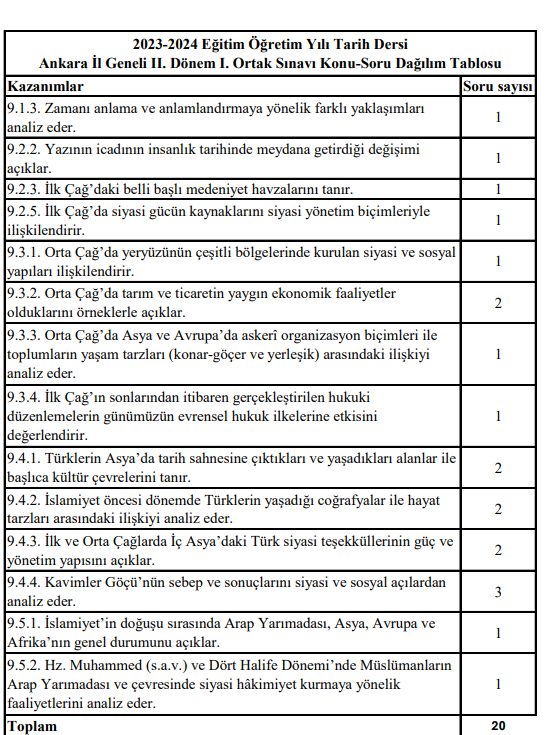 9.SINIFLAR  İL GENELİ 2. DÖNEM 1. SINAV  KONU-SORU DAĞILIM TABLOSU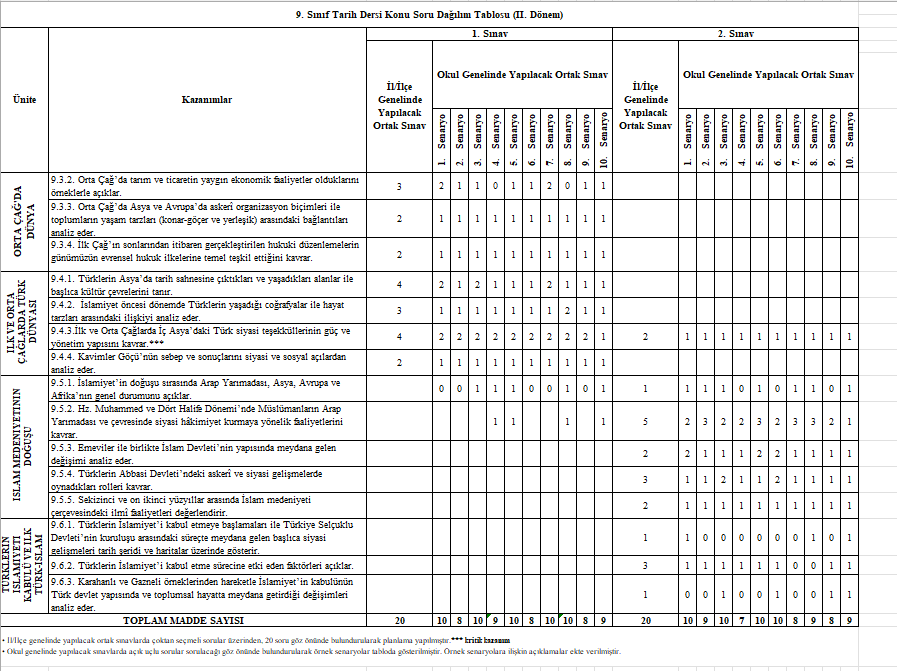 9. SINIF TARİH DERSİ   2. DÖNEM . II.ORTAK SINAV              3. senaryo     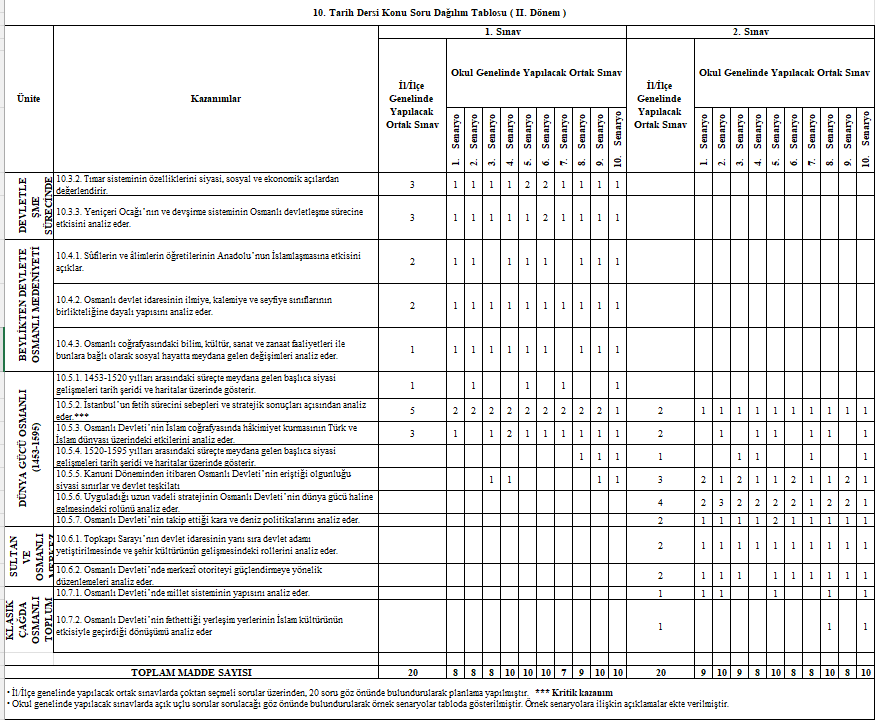 10. SINIF TARİH DERSİ   2. DÖNEM . I.ORTAK SINAV               4.senaryo                                                                                        II.ORTAK SINAV  	5.senaryo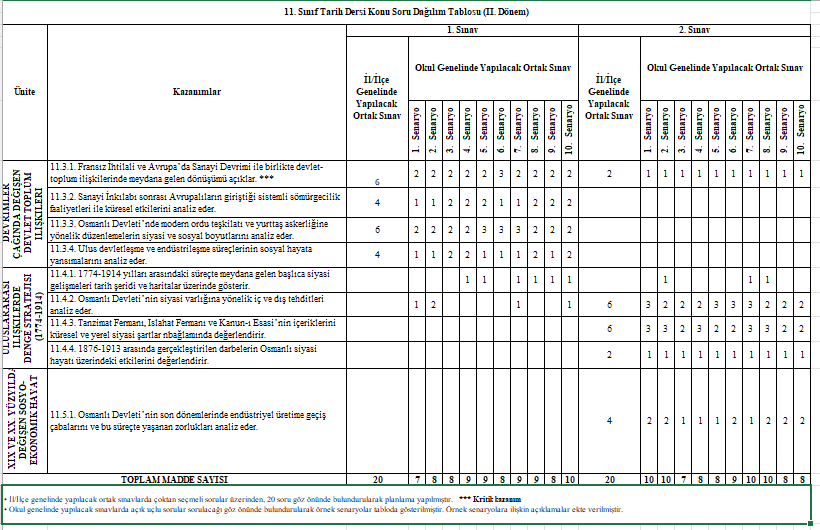 11. SINIF TARİH DERSİ   2. DÖNEM . I.ORTAK SINAV               10.senaryo                                                                                        II.ORTAK SINAV  	1.senaryo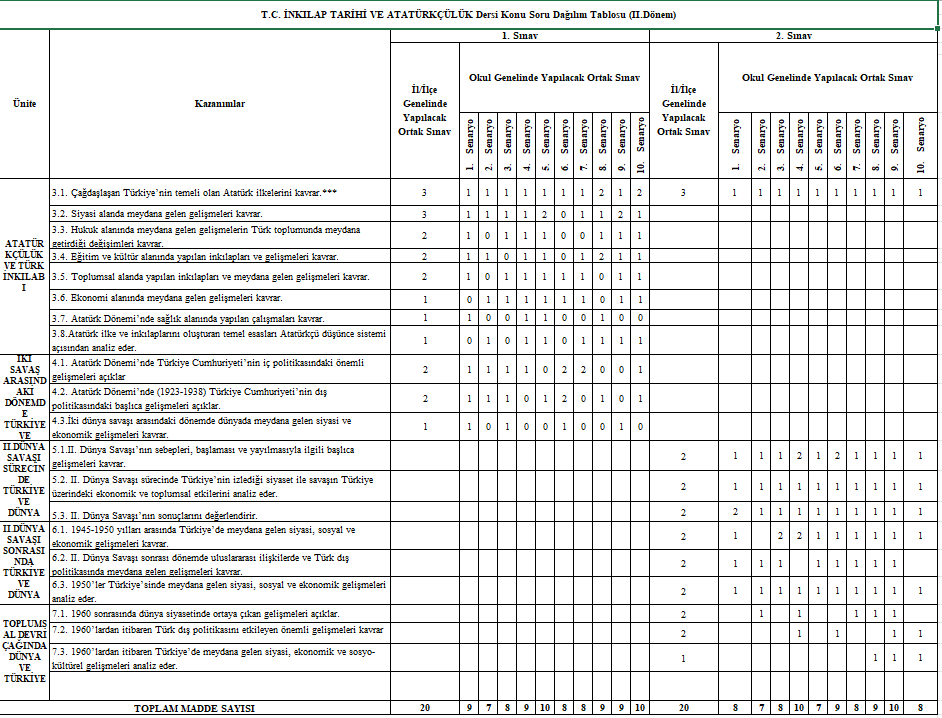 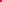 12. SINIF TARİH DERSİ   2. DÖNEM . I.ORTAK SINAV             10.senaryo                                                                                                        II.ORTAK SINAV  	     4 .senaryo